POSITION ANNOUNCEMENT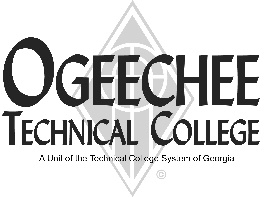 POSITION TITLE:  Director for Campus Safety (Campus Chief of Police)POSITION DESCRIPTION:Under minimal supervision, provides the overall maintenance of a safe environment by working alongside the administration by enforcing established rules and regulations for the technical college. Conducts surveillance of school buildings, grounds, and activities.  Plans and manages the police, fire safety, crime prevention, accident prevention and other personal safety programs. Develops and presents in-service training and other educational programs. Advises as to what law enforcement measures are appropriate when an incident is a violation of the law. Serves as primary investigator of on-campus incidents reports to the campus police. Coordinates operational plans and developments with local and other law enforcement agencies. Supervises evening police officers. Communicates with local police, fire and traffic departments regarding matters of concern to the college community (traffic, reports, crime, safety, etc.). Serves as the Chief of Police for the Ogeechee Technical College Police Department and other duties as assigned.Competencies:Knowledge of law enforcement administrationKnowledge of budget managementSound decision-making and problem-solving skillsKnowledge of public relations and community policingCommunity relations skills developmentAbility to work as a team memberLeadership abilitySkill in the operation of computers and job-related software programs  Decision making and problem-solving skills  Skill in interpersonal relations and in dealing with the public, and projecting a positive, professional image  Skill in the training of personnelMinimum Qualifications: Associate degree in a related field and 5 years of law enforcement experience or 7 years of experience in law enforcement, 2 of which would have included management or supervisory experience.Georgia P.O.S.T. Peace Officer Certification or the equivalent certification from another state and the ability to obtain a Georgia Peace Officer Certification within a limited amount of time. Valid Georgia Driver’s LicensePreferred Qualifications: Three to five years in campus safety and protection or campus law enforcement experience.Experience with professional law enforcement agency certification/accreditation such as CALEA.Experience with campus safety and law enforcement policies and procedures, crime prevention, investigations, public safety training, life safety programs, college operations, and traffic and parking programs, behavioral intervention teams, and Clery Act Compliance.Georgia P.O.S.T. instructor certificationPrevious law enforcement grant writing experiencePrevious law enforcement command/executive experienceTO APPLY:   Please submit an online application using the OTC online job center website.  All positions require a criminal background investigation, education, and employer/professional reference checks. Some positions may additionally require a motor vehicle record search, credit history check, and/or drug screen.  All male applicants between the ages of 18 and 26 years of age must present proof of Selective Service Registration. Copies of all transcripts should be submitted at the time of application for faculty positions. Official transcripts are required upon employment.  For more information, please contact the Director for Human Resources at 912.871.1801 or employment@ogeecheetech.edu.The following individuals have been designated to handle inquiries regarding the non-discrimination policies: For Title IX: Christy Rikard, Office: 198C, Phone: 912.486.7607, crikard@ogeecheetech.edu. For ADA/Section 504: Sabrina Burns, Disability and Student Support Services Coordinator, Office: 189, Phone: 912.486.7211, sburns@ogeecheetech.edu.As set forth in its student catalog, Ogeechee Technical College does not discriminate on the basis of race, color, creed, national or ethnic origin, gender, religion, disability, age, political affiliation or belief, genetic information, veteran status, or citizenship status (except in those special circumstances permitted or mandated by law).  The following individuals have been designated to handle inquiries regarding the nondiscrimination policies:  Christy Rikard, Ogeechee Technical College One Joseph E. Kennedy Blvd., Office 198C, Joseph E. Kennedy Building, Statesboro, GA 30458, 912.871-1620, crikard@ogeecheetech.edu and Sabrina Burns, ADA/Section 504 Coordinator, Ogeechee Technical College, One Joseph E. Kennedy Blvd., Office 189, Joseph E. Kennedy Building, Statesboro, GA 30458, 912.486.7211, sburns@ogeecheetech.edu